ПРОЕКТ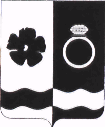 АДМИНИСТРАЦИЯ ПРИВОЛЖСКОГО МУНИЦИПАЛЬНОГО РАЙОНАПОСТАНОВЛЕНИЕот ______.______.2022 № ________ - пО выявлении правообладателя ранее учтенного объекта недвижимостиВ соответствии со статьей 69.1 Федерального закона от 13.07.2015 № 218-ФЗ «О государственной регистрации недвижимости», на основании акта осмотра здания, сооружения или объекта незавершенного строительства при выявлении правообладателей ранее учтенных объектов недвижимости от 21.07.2022 № 95, подтверждающего существование объекта недвижимости, руководствуясь Федеральным законом от 06.10.2003 № 131-ФЗ «Об общих принципах организации местного самоуправления в Российской Федерации», Уставом Приволжского муниципального района, администрация Приволжского муниципального района  п о с т а н о в л я е т:1. В отношении нежилого здания с кадастровым номером 37:13:010602:123, инвентарный номер 3748, площадью 17,7 м., назначение – Садовый дом, в качестве его правообладателя, владеющего данным объектом недвижимости на праве собственности, выявлена Белова Наталья Владимировна ________ года рождения, место рождения - __________________ Ивановской области, паспорт гражданина Российской Федерации серия _____ № _______, выдан __________ года _________________ Ивановской области, код подразделения __________, СНИЛС ____________, зарегистрированная по адресу: Ивановская область, Приволжский район, _________________________________.2. Право собственности Беловой Натальи Владимировны на указанный в пункте 1 настоящего постановления объект недвижимости подтверждается _____________________________________________.3. Указанный в пункте 1 настоящего постановления объект недвижимости не прекратил существование, что подтверждается актом осмотра от 21.07.2022 №95.4. Комитету по управлению муниципальным имуществом направить в Управление Федеральной службы государственной регистрации, кадастра и картографии по Ивановской области настоящее постановление и заявление о внесении в Единый государственный реестр недвижимости сведений о правообладателе ранее учтенного объекта недвижимости и иные документы, необходимые для внесения изменений в сведения Единого государственного реестра недвижимости.5. Контроль исполнения настоящего постановления возложить на председателя комитета по управлению муниципальным имуществом Н.Ф.Мелешенко. 6. Настоящее постановление вступает в силу со дня подписания.Глава Приволжскогомуниципального района                                                    И.В.Мельникова